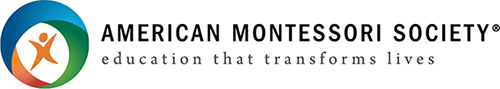 AMS AFFINITY GROUP APPLICATIONAs part of our AMS Affinity Group application process, the Corporation requires that you provide the following information relating to your desired Affinity Group.  Please note that only current active members are eligible to submit applications.  Please also note that if the group is approved, the new AMS Affinity Group must comply with the “AMS Affinity Group Guidelines” previously provided.  Desired name of your group:Is there an existing group that covers the proposed group?Description of the group:Objectives / Goals of the group:The estimated number of members of the group:Set forth a proposed number of meetings for the academic year, where and when the meetings will take place and the proposed agenda for the meetings:Indicate any expectations that the AMS Affinity Group may have from the Corporation:**	The following two items must also be submitted with this application: (1)  A “mission statement” and (2) a statement detailing the ideal impact on the Corporation’s community and how it fosters the Corporation's mission, vision, and values under the AMS Affinity Group Guidelines.Completed applications may be submitted via email or in person to:Name: Maria Pagani, Executive Assistant to the CEOPhone:  212-358-1250      Email: AffinityGroups@amshq.org  Contact information for individual submitting the application:Name: ___________________________Phone:____________________________     Email: ____________________________   